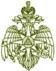 МЧС РОССИИГЛАВНОЕ УПРАВЛЕНИЕМИНИСТЕРСТВА РОССИЙСКОЙ ФЕДЕРАЦИИ ПО ДЕЛАМ ГРАЖДАНСКОЙ ОБОРОНЫ, ЧРЕЗВЫЧАЙНЫМ СИТУАЦИЯМ И ЛИКВИДАЦИИ ПОСЛЕДСТВИЙ СТИХИЙНЫХ БЕДСТВИЙПО ИРКУТСКОЙ ОБЛАСТИ(Главное управление МЧС России по Иркутской области)ул. Красноармейская 15, Иркутск, 664003тел.45-29-48, 45-32-46, 45-29-49 факс 24-03-59E-mail: info@38.mchs.gov.ru www.38.mchs.gov.ru№ ИВ-236-16-112 от 31.03.2024 г.Главам МО Иркутской областиЕДДС муниципальных образований Руководителям территориальных  подразделений федеральных органов исполнительной властиРуководителям исполнительных органов    государственной власти областиРуководителям организацийСтаростам населенных пунктовНачальнику ОГБУ «ПСС Иркутской области»Руководителям всех видов пожарной охраны и спасательных подразделенийПредупреждение о неблагоприятных   метеорологических явленияхПо данным Федерального государственного бюджетного учреждения «Иркутское управление по гидрометеорологии и мониторингу окружающей среды»(ФГБУ «Иркутское УГМС»)Прогноз погоды на сутки с 20 часов 31 марта до 20 часов 1 апреляПо области: переменная облачность, небольшие, местами умеренные осадки в виде дождя, мокрого снега и снега, ветер юго-западный с переходом на западный, северо-западный 5-10 м/с, порывы ночью до 14 м/с, днём 15-20 м/с,  температура ночью      +2,-3°, при прояснении -8,-13°, в северо-восточных районах -18,-23°, днём +1,+6°, местами -2,-7°.По городу Иркутску: переменная облачность, небольшие осадки преимущественно в виде дождя, ветер ночью юго-западный 2-7 м/с, днем северо-западный  5-10 м/с, температура ночью -1,-3°, днём +3,+5°.По оз Байкал: переменная облачность, ночью местами небольшой мокрый снег, днём по озеру  небольшой, местами умеренный дождь и  мокрый снег, ветер ночью юго-западный, юго-восточный  6-11 м/с, днем западный, юго-западный 7-12 м/с, местами порывы 12-15 м/с,  температура ночью -6,-11°, при прояснении до -16°, днём 0,+5°. Рекомендуемые превентивные мероприятия органам местного самоуправления:Проверить готовность органов управления, оперативных групп, сил постоянной готовности и других сил, предназначенных к экстренным действиям. Уточнить планы действий в случае возникновения чрезвычайных ситуаций.Обеспечить информационный обмен диспетчерских служб объектов экономики с ЕДДС муниципальных образований и оперативно-дежурной сменой ЦУКС ГУ МЧС России по Иркутской области.Организовать взаимодействие через дежурно-диспетчерские службы с территориальными подразделениями ЖКХ,  Электрических сетей, Дорожных служб.Через СМИ довести прогноз о возможных неблагоприятных и опасных метеорологических  явлениях до населения на территории района, городского округа.Уточнить количество резервных источников питания и теплоснабжения и их работоспособность.Уточнить состав сил  и средств муниципального звена ТП РСЧС  готовых к реагированию на ЧС;При необходимости организовать круглосуточное дежурство руководящего состава органов управления. Уточнить  резерв горюче-смазочных материалов, продовольствия, медикаментов и других материальных средств для обеспечения жизнедеятельности населенных пунктов. Уточнить порядок взаимодействия с органами управления муниципального звена единой государственной системой предупреждения и ликвидации чрезвычайных ситуаций.Обеспечить готовность к убытию в зону возможной ЧС сил постоянной готовности. Проинформировать население и компании, занимающиеся спортивной и туристической деятельностью, об опасности пребывания туристов и спортсменов в горных районах.Организовать проведение мероприятий по разъяснению населению необходимости регистрации выхода туристских групп в Главном управлении МЧС России по Иркутской области.Довести прогноз до руководителей органов местного самоуправления, объектов экономики, старост сельских населенных пунктов, населения, дежурно-диспетчерских служб  органов управления муниципального звена ТП РСЧС Иркутской области предупреждение о неблагоприятных метеорологических явлениях  погоды и рекомендации по порядку реагирования на прогноз.Предоставить письменный доклад о проведенных мероприятиях (от всех ЕДДС районов области), в адрес оперативного дежурного отдела мониторинга, моделирования и организации проведения превентивных мероприятий по электронной почте Е-mail: ods02@38.mchs.gov.ru, ods@38.mchs.gov.ru  до 14:00 31.03.2024 г.В донесении указать время доведения информации о предупреждении до мэров городских округов и муниципальных районов Иркутской области. Обо всех возникших предпосылках ЧС немедленно информировать ОД ЦУКС МЧС России по Иркутской области» (т. 45-32-46).Старший оперативный дежурный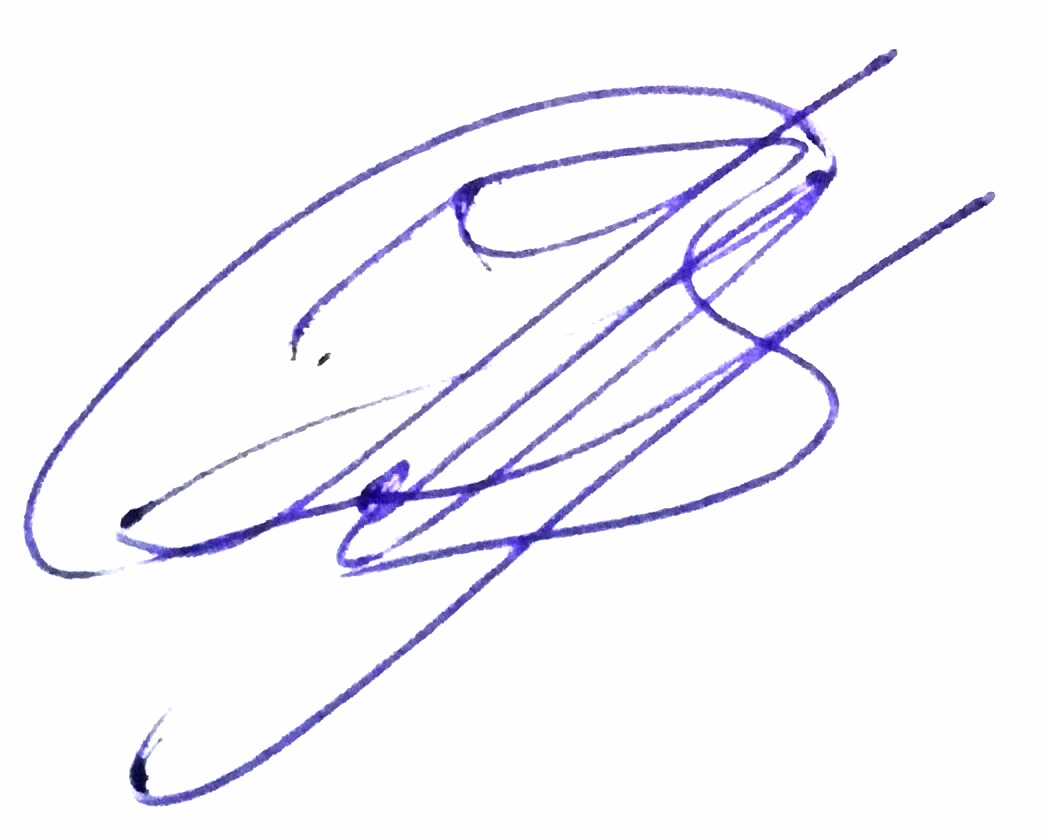 ЦУКС ГУ МЧС России по Иркутской области                                           подполковник внутренней службы                  	                                 В.С. КалиниченкоИконникова Людмила Викторовна  тел. 452-989Предупреждение о неблагоприятных  метеорологических явлениях погоды1 апреля днем местами по области ожидается западный, северо-западный ветер 15-20 м/с, мокрый снег и снег.